DEBATA EUROPA CAFE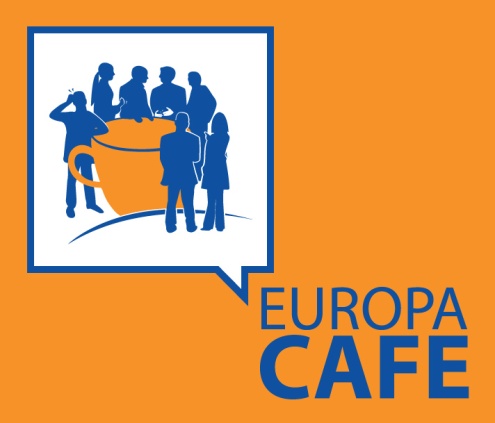 11 maja 2013 r.godz. 10.00 – 11.30WEŹ UDZIAŁ ONLINEKomisja Europejska Przedstawicielstwo w Polsce zaprasza do EUROPA CAFE.To nie będzie zwykła debata. To będzie obywatelska burza  mózgów, poświęcona problemom młodych ludzi w dzisiejszej Europie, wyzwaniom płynącym z obecnego kryzysu, a także kształtowi Unii Europejskiej, w jakiej chcielibyśmy żyć w przyszłości. Impreza jest częścią debat na temat przyszłości Europy, odbywających się od końca 2012 roku, we wszystkich krajach członkowskich UE. Debata EUROPA CAFE odbędzie się w niekonwencjonalnej formule, opartej na metodach partycypacyjnych, a uczestnicy zostaną podzieleni na 
3 mini-debaty: Jaki kryzys? Młodzi w Europie i Przyszłość Europy. Gościem specjalnym wydarzenia będzie Janusz Lewandowski, Komisarz UE ds. Programowania Finansowego i Budżetu.WEŹ UDZIAŁ W DEBACIE ONLINE
Więcej informacji i transmisja "na żywo" na stronie:  www.ec.europa.eu/polska oraz na www.facebook.com/komisjaeuropejskaObserwuj też #EUdeb8 na www.twitter.com/EUinPLBezpośrednio po zakończeniu debaty, rozpocznie się Parada Schumana. Zapraszamy! 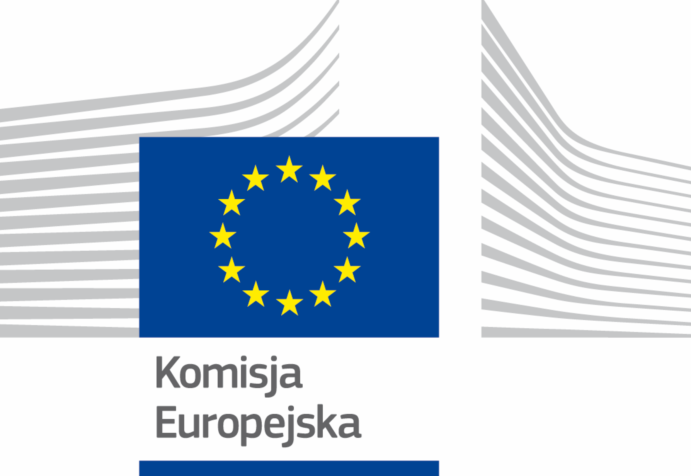 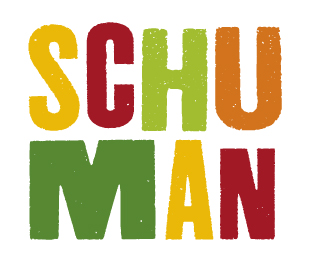 